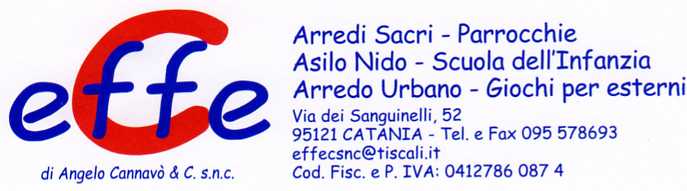 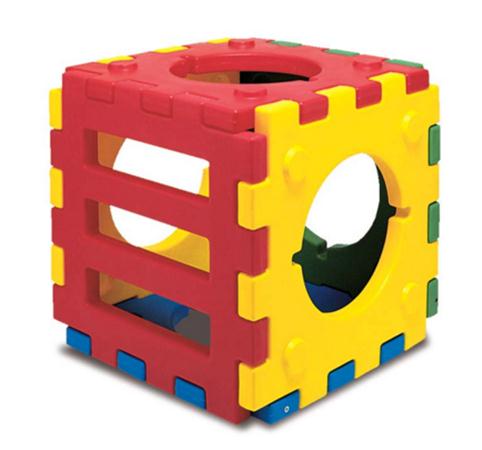 Gioco cubo-scaletta composto da elementi modulari in robusta plastica in varie colorazioni resistenti ai raggi UV e agenti atmosferici. Facile da comporre senza l'ausilio di attrezzi, è atossico e sicuro al 100%, come testimonia il marchio "giocattoli sicuri" il quale garantisce la conformità del gioco alle normative UNI EN 1176. Utilizzabile sia all'aperto che in aree gioco allestite all'interno, il gioco è predisposto per il fissaggio al terreno tramite viti ad espansione. La casetta è composta da: 5 pannelli standard ed 1 pannello scaletta Dimensioni: per lato 75 cm Categoria: Strutture multigioco in plasticaTipi di scuola: maternaCodice: VI30148